«Утверждаю»Директор школыАленов Е.К._________План мероприятий проведения республиканской акции «16 дней без насилия в отношении женщин» в ГУ «Основная общеобразовательная школа № 14 отдела образования акимата города Костаная».25.11.2020 года  стартовала ежегодная Республиканская акция«16 дней без насилия»Основная цель акции - большее информирование учащихся, родителей, общественность о нововведениях в законодательстве, о профилактике бытового насилия, о жестоком обращении по отношению к детям.  Мы рассказываем обо всем этом постоянно, не только в эти две недели, через газеты, телевидение, радио. Но все равно находятся люди, которые об этом не знают или обладают неполной информацией. Поэтому встречи, круглые столы, акции, беседы проводимые в рамках данной акции, необходимы, они позволяют задать интересующие вопросы и получить ответы. Эта акция - массированная профилактическая атака, ударная доза информирования населения о том, как бороться с насилием.
В рамках акции  в школе пройдут  мероприятия для учащихся , родителей , учителей: беседы, классные часы, тренинги, встречи с инспектором по делам несовершеннолетних в штатном и дистанционном формате (6-11 классов дистанционно).  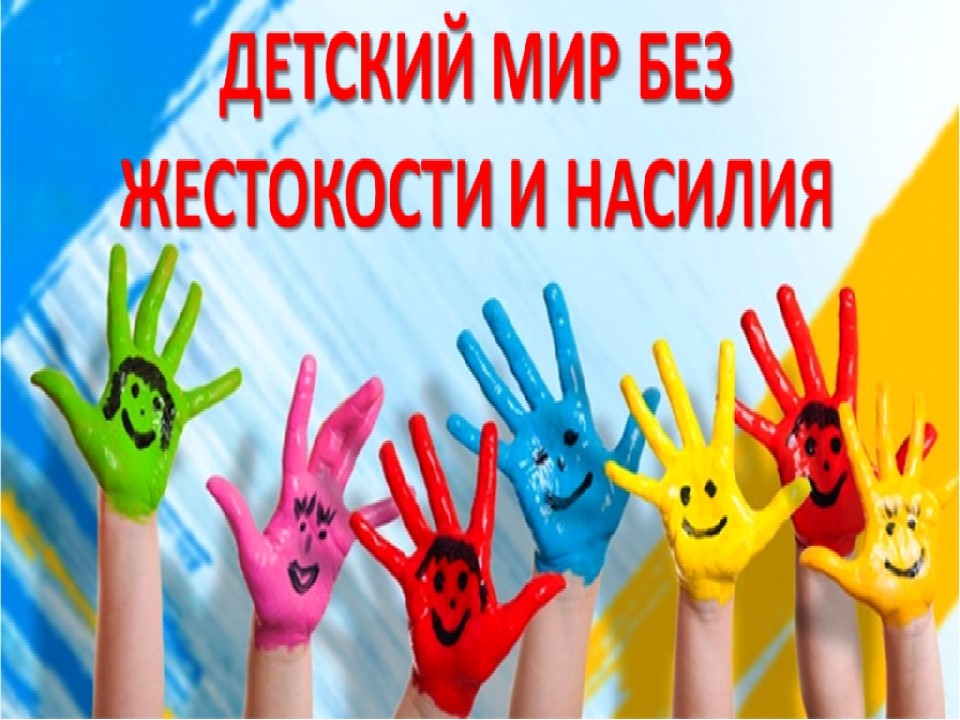 №Наименование мероприятияСроки проведенияКатегория участниковОтветственные1Лекция « Мы против насилия»26.11.2018г.5-9 классыМолдашева Ш., инспектор ОДН2Конкурс рисунков «От мира в доме к миру на Земле»26.11 – 07.12. 20181-4 классыКлассные руководители 1-4 классов3Анкетирование «Насилие в школе и дома»26.11 – 07.12. 20181-9 классыКлассные руководители 1-4 классы4Посещение Кризисного центра для женщин и детей, пострадавших от насилия.26.11 – 07.12. 20188-9 классыКлассные руководители 8-9 классов5Лекция на тему:« Насилие — что это?»04.12.20187-8 классыМолдашева Ш., инспектор ОДН6 Посещение Центра Адаптации Несовершеннолетних29.11.20185-8 классыМолдашева Ш., инспектор ОДН, классные руководители7Классные часы на темы: «Мой дом», «Жизнь прекрасна»26.11 – 07.12. 20181-9 классыКлассные руководители 1-9 классов